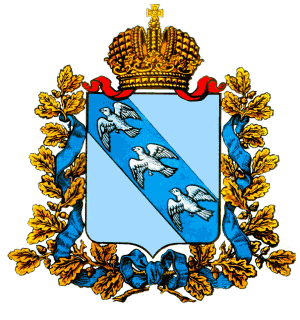 АДМИНИСТРАЦИЯЛЬГОВСКОГО РАЙОНА КУРСКОЙ ОБЛАСТИПОСТАНОВЛЕНИЕот __30.12.2022 г. № _766______307750,Курская область, г. ЛьговОб утверждении муниципальной программы Льговского района«Энергосбережение и повышение энергетической эффективностина 2023- 2025 годы»В соответствии со ст. 179 Бюджетного кодекса РФ, Федеральным законом от 06.10.2003 г. № 131-ФЗ «Об общих принципах организации местного самоуправления в Российской Федерации», распоряжением Администрации Льговского района от 08.11.2022 г. № 868-р «Об утверждении перечня муниципальных программ Льговского района Курской области на 2023-2025 годы» Администрация Льговского района Курской областиПОСТАНОВЛЯЕТ:1. Утвердить прилагаемую муниципальную программу «Энергосбережение и повышение энергетической эффективности в муниципальном районе «Льговском районе» на 2023- 2025 годы» (далее Программа).2. Заместителю Главы Администрации Льговского района Курской области Данилину А.В.:2.1. Обеспечить реализацию Программы.2.2. Своевременно информировать Управление финансов Администрации Льговского района Курской области об изменениях, вносимых в программу.3. Начальнику управления финансов Администрации Льговского района Курской области Алферовой Т.В.:3.1. При формировании бюджета муниципального района «Льговский район» Курской области на 2023 год и плановый период 2024-2025 г. предусмотреть ассигнования на реализацию Программы.3.2. Производить финансирование Программы в пределах бюджетных ассигнований, предусмотренных в бюджете муниципального района «Льговский район» на соответствующий финансовый год и лимитов бюджетных обязательств.	4. Начальнику отдела  информационно- коммуникационных  технологий Администрации Льговского района Курской области Меркулову Ю.В. обеспечить размещение настоящего постановления на официальном сайте муниципального образования «Льговский район» Курской области.5.  Постановление Администрации Льговского района Курской области         № 551 от 29.12.2021 г. «Об утверждении муниципальной программы  «Энергосбережение и повышение энергетической эффективности в муниципальном районе «Льговском районе» на 2022-2024 годы» считать утратившим силу с 01.01.2023 г.6. Постановление вступает в силу с 01.01.2023 г.Глава Льговского района                                            		        С.Н. КоростелевУтвержденаПостановлением АдминистрацииЛьговского района Курской областиот __30.12.___2022 г.  №_766___Муниципальная программа «Энергосбережение и повышение энергетической эффективности в муниципальном районе «Льговский район» Курской области на 2023- 2025 годы» Паспортмуниципальной программы «Энергосбережение и повышение энергетической эффективности в муниципальном районе «Льговский район» Курской области на 2023- 2025 годы»РАЗДЕЛ 1.Общая характеристика сферы реализациимуниципальной программы, в том числе формулировки  основных проблем в указанной сфере и прогноз ее развитияПрограмма «Энергосбережение и повышение энергетической эффективности в муниципальном районе «Льговский район» Курской области на 2023-2025 годы» (далее – Муниципальной программы) разработана с учетом реализации потенциала энергосбережения в бюджетной сфере для энергетической и экологической безопасности района.Энергосбережение и повышение энергетической эффективности – один из резервных источников экономического роста экономики района.В настоящее время без активной практической работы по реализации энергосберегающей политики в  районе сбалансировать потребление топливно-энергетических ресурсов невозможно. Поэтому, необходимо активно использовать все преимущества энергосбережения для снижения объемов затрат на ТЭР в бюджетной сфере.Существенное повышение уровня энергетической эффективности может быть обеспечено только совместными действиями производителей и потребителей ТЭР при мобилизации ресурсов и оптимизации их использования в рамках рассматриваемой подпрограммы.РАЗДЕЛ 2.Приоритеты муниципальной политики в сфере реализации Муниципальной программы, цели, задачи и показатели (индикаторы) достижения целей и решения задач, описание основных ожидаемых конечных результатов муниципальной программы, сроков и этапов реализации муниципальной программыПриоритетами государственной (муниципальной) политики в сфере реализации программы в соответствии с Указом Президента Российской Федерации от 4 июня 2008 г. № 889 "О некоторых мерах по повышению энергетической и экологической эффективности российской экономики" и Энергетической стратегией России на период до 2030 года, являются:обеспечение рационального использования энергии и энергетических ресурсов;создание благоприятной экономической среды для энергосбережения и повышения энергетической эффективности;развитие регионального правового регулирования в области энергосбережения и повышения энергетической эффективности;поддержка стратегических инициатив в области энергосбережения и повышения энергетической эффективности.Для достижения указанных целей решаются следующие задачи программы:-повышение энергетической эффективности экономики района;-развитие информационного обеспечения мероприятий по энергосбережению и повышению энергетической эффективности;-внедрение финансовых механизмов, стимулирующих энергосбережение и повышение энергетической эффективности;-повышение объемов внедрения инновационных технологий для решения задач энергосбережения и повышения энергетической эффективности.РАЗДЕЛ 3. Сведения о показателях и индикаторах Муниципальной программы Целевыми показателями достижения целей и решения задач программы являются:- снижение энергоемкости валового внутреннего продукта за счет реализации программы;- удельный расход энергетических ресурсов в бюджетной сфере. количество пользователей государственной информационной системы в области энергосбережения и повышения энергетической эффективности, предоставляющих информацию для включения в данную систему.Сведения о показателях подпрограммы представлены в таблице 1.В рамках программы выделяются основные мероприятия:В бюджетном секторе района:-проведение обязательных энергетических обследований;-установка узлов учёта ТЭР, разработка проектно-сметной документации (ПСД);-утепление ограждающих конструкций в том числе: утепление кровли и ниш у отопительных приборов, чердачных перекрытий, фасадов зданий, замена входных дверей, установка (замена) оконных блоков;-внедрение энергосберегающих технологий и энергоэффективного оборудования в системах теплоснабжения, электроснабжения, освещения, водоснабжения и водоотведения.-формирование отчётов на основании проведения мониторинга эффективности реализации программ энергосбережения в бюджетной сфере района;-участие в семинарах по вопросам энергосбережения и энергоэффективности.Реализация программы энергосбережения и повышения энергетической эффективности Льговского района.РАЗДЕЛ 4. Обобщенная характеристика основных мероприятий муниципальной программы Реализация программ энергосбережения и повышения энергетической эффективности муниципальных образований Курской области направлена на выполнение федерального закона от 23.11.2009 N 261-ФЗ «Об энергосбережении и о повышении энергетической эффективности и о внесении изменений в отдельные законодательные акты Российской Федерации» по следующему мероприятию:1. Энергосбережение и повышение энергетической эффективности в бюджетных учреждениях и организациях с участием государства и муниципальных образований Льговского района Курской области, которое включает в себя:-проведение обязательных энергетических обследований;-обязательное введение расчетов за потребляемые энергетические ресурсы по приборам учета;-замещение устаревшего энергетического оборудования на энергоэффективное и внедрение энергосберегающих технологий для экономии электрической и тепловой энергии, газа, воды.РАЗДЕЛ 5. Обобщенная характеристика мер муниципального регулированияВ рамках реализации программы меры муниципального регулирования не предусмотрены.РАЗДЕЛ 6. Прогноз сводных показателей муниципальных заданий по этапам реализации муниципальной программыВ рамках реализации муниципальной программы не предусматривается оказание муниципальных услуг (выполнение работ) муниципальными учреждениями Льговского района Курской области.РАЗДЕЛ 7. Обобщенная характеристика основных мероприятий, реализуемых муниципальными поселениями Льговского района Курской области в случае их участия в разработке и реализации муниципальной программы.Участие муниципальных поселений Льговского района Курской области в достижении целей и задач муниципальной программы не предусмотрено. РАЗДЕЛ 8. Информация об участии предприятий и организаций, независимо от их организационно-правовой формы собственности, а также государственных внебюджетных фондов в реализации муниципальной программыВ рамках данной программы предусматривается участие только бюджетных учреждений Льговского района.РАЗДЕЛ 9.Обоснование выделения подпрограмм Состав подпрограмм определен исходя из состава задач муниципальной программы, решение которых необходимо для реализации муниципальной программы.Решение задач муниципальной программы осуществляется посредством выполнения соответствующей им подпрограммы: «Проведение эффективной энергосберегающей политики в Льговском районе Курской области»РАЗДЕЛ 10.  Обоснования объема финансовых ресурсов, необходимых для реализации Муниципальной программыОбъем финансового обеспечения на реализацию муниципальной программы подлежит ежегодному уточнению в рамках подготовки проекта решения Представительного Собрания Льговского района Курской области о бюджете Льговского района Курской области на очередной финансовый год и плановый период, о чем в муниципальной программе делается соответствующее пояснение.Информация о расходах на реализацию муниципальной программы представляется по годам реализации муниципальной программы согласно приложению №1 к Муниципальной программе.Данная программа финансового обеспечения не имеет.Раздел 11. Оценка степени влияния дополнительных объемов ресурсов на показатели (индикаторы) подпрограммыВыделение дополнительных объемов финансирования в рамках реализации программы не предусмотрено.РАЗДЕЛ 12.Анализ рисков реализации муниципальной программы и описание мер управления рисками реализации муниципальной программыК рискам реализации Муниципальной программы, которыми могут управлять ответственный исполнитель, участники муниципальной программы, уменьшая вероятность их возникновения, следует отнести следующие:1) институционально-правовые риски, связанные с изменением федерального законодательства в части перераспределения полномочий между федеральными органами исполнительной власти, органами исполнительной власти субъектов Российской Федерации и органами местного самоуправления; отсутствием законодательного регулирования основных направлений программы на уровне региона или недостаточно быстрым формированием институтов, предусмотренных программой;2) организационные риски, связанные с неэффективным управлением реализацией программы, в том числе отдельных ее исполнителей, неготовностью организационной инфраструктуры к решению задач, поставленных программой, что может привести к нецелевому и (или) неэффективному использованию бюджетных средств, невыполнению ряда мероприятий программы или задержке в их выполнении;3) финансовые риски, которые связаны с финансированием программы в неполном объеме как за счет бюджетных, так и внебюджетных источников. Данный риск возникает в связи со  значительным сроком реализации программы, а также высокой зависимости ее успешной реализации от привлечения внебюджетных источников;4) непредвиденные риски, связанные с кризисными явлениями в экономике России и района, с природными и техногенными катастрофами, социальными конфликтами, что может привести к снижению бюджетных доходов, ухудшению динамики основных макроэкономических показателей, в том числе повышению инфляции, снижению темпов экономического роста и доходов населения, а также потребовать концентрации бюджетных средств на преодоление последствий таких катастроф.Вышеуказанные риски можно распределить по уровням их влияния на реализацию Программы.Таким образом, из перечисленных рисков наибольшее отрицательное влияние на реализацию программы может оказать реализация финансовых и непредвиденных рисков, которые содержат угрозу срыва реализации Программы. Поскольку в рамках реализации программы практически отсутствуют рычаги управления непредвиденными рисками, наибольшее внимание будет уделяться управлению финансовыми рисками. РАЗДЕЛ 13. Методика оценки эффективности муниципальной программы Оценка эффективности реализации программы будет проводиться с использованием показателей (индикаторов) (далее – показатели) выполнения программы (далее – показатели),  мониторинг и оценка степени, достижения целевых значений которых позволяют проанализировать  ход выполнения программы и выработать правильное управленческое решение.  Методика оценки эффективности программы (далее – Методика) представляет собой алгоритм оценки в процессе (по годам программы) и по итогам реализации программы в целом как результативности программы, исходя из оценки соответствия текущих значений показателей их целевым значениям, так и экономической эффективности достижения таких результатов с учетом объема ресурсов, направленных на  реализацию программы. Методика включает проведение количественных оценок эффективности по следующим направлениям:1) степень достижения запланированных результатов (достижения целей и решения задач) программы (оценка результативности); 2) эффективность использования средств районного бюджета (оценка экономической эффективности достижения результатов).В дополнение к количественной оценке эффективности будет производиться качественная оценка социальной эффективности программы на основе анализа достижения ожидаемых результатов программы. Оценка эффективности реализации программы будет включать в себя также качественную оценку реализовавшихся рисков и социально-экономических эффектов, оказавших влияние на изменение ситуации в сфере реализации программы.Расчет результативности по каждому показателю программы проводится по формуле: ,где:Ei – степень достижения  i - показателя программы (процентов);Tfi – фактическое значение показателя;TNi – установленное программой целевое значение показателя.Расчет результативности реализации программы в целом проводится по формуле:,где:E - результативность реализации программы (процентов);n - количество показателей программы.В целях оценки степени достижения запланированных результатов программы устанавливаются следующие критерии:если значение показателя результативности E равно или больше 80%, степень достижения запланированных результатов муниципальной программы оценивается как высокая;если значение показателя результативности E равно или больше 50%, но меньше 80%, степень достижения запланированных результатов программы оценивается как удовлетворительная;если значение показателя результативности E меньше 50%, степень достижения запланированных результатов программы оценивается как неудовлетворительная.При необходимости ответственный исполнитель программы будет привлекать независимых экспертов для проведения анализа хода реализации программы.Подпрограмма 1«Энергосбережение в муниципальном районе «Льговский район» Курской области» муниципальной программы «Энергосбережение и повышение энергетической эффективности в муниципальном районе «Льговский район»  Курской области на 2023-2025 годы»П А С П О Р ТПодпрограммы 1«Энергосбережение в муниципальном районе «Льговский район» Курской области» муниципальной программы «Энергосбережение и повышение энергетической эффективности в муниципальном районе «Льговский район»  Курской области на 2023-2025 годы»РАЗДЕЛ 1. Общая характеристика сферы реализацииподпрограммы, в том числе формулировки  основных проблем в указанной сфере и прогноз ее развитияПодпрограмма «Проведение эффективной энергосберегающей политики в Льговском районе Курской области» предусматривает реализацию потенциала энергосбережения в бюджетной сфере для энергетической и экологической безопасности района.Энергосбережение и повышение энергетической эффективности – один из резервных источников экономического роста экономики района.В настоящее время без активной практической работы по реализации энергосберегающей политики в Льговском районе сбалансировать потребление топливно-энергетических ресурсов невозможно. Поэтому, необходимо активно использовать все преимущества энергосбережения для снижения объемов затрат на ТЭР в бюджетной сфере.Существенное повышение уровня энергетической эффективности может быть обеспечено только совместными действиями производителей и потребителей ТЭР при мобилизации ресурсов и оптимизации их использования в рамках рассматриваемой подпрограммы.РАЗДЕЛ 2. Приоритеты муниципальной политики в сфере реализации подпрограммы, цели, задачи и показатели (индикаторы) достижения целей и решения задач, описание основных ожидаемых конечных результатов подпрограммы, сроков и этапов реализации подпрограммыПриоритетами государственной (муниципальной) политики в сфере реализации подпрограммы в соответствии с Указом Президента Российской Федерации от 4 июня 2008 г. № 889 "О некоторых мерах по повышению энергетической и экологической эффективности российской экономики" и Энергетической стратегией России на период до 2030 года, являются:обеспечение рационального использования энергии и энергетических ресурсов;создание благоприятной экономической среды для энергосбережения и повышения энергетической эффективности;развитие регионального правового регулирования в области энергосбережения и повышения энергетической эффективности;поддержка стратегических инициатив в области энергосбережения и повышения энергетической эффективности.Для достижения указанных целей решаются следующие задачи подпрограммы:повышение энергетической эффективности экономики района;развитие информационного обеспечения мероприятий по энергосбережению и повышению энергетической эффективности;внедрение финансовых механизмов, стимулирующих энергосбережение и повышение энергетической эффективности;повышение объемов внедрения инновационных технологий для решения задач энергосбережения и повышения энергетической эффективности.РАЗДЕЛ 3. Сведения о показателях и индикаторах подпрограммы Целевыми показателями достижения целей и решения задач подпрограммы являются:снижение энергоемкости валового внутреннего продукта за счет реализации подпрограммы;удельный расход энергетических ресурсов в бюджетной сфере;количество пользователей государственной информационной системы в области энергосбережения и повышения энергетической эффективности, предоставляющих информацию для включения в данную систему.Сведения о показателях подпрограммы представлены в приложении1 к муниципальной программе.  В рамках программы выделяются основные мероприятия:В бюджетном секторе района:-проведение обязательных энергетических обследований;-установка узлов учёта ТЭР, разработка проектно-сметной документации (ПСД);-утепление ограждающих конструкций в том числе: утепление кровли и ниш у отопительных приборов, чердачных перекрытий, фасадов зданий, замена входных дверей, установка (замена) оконных блоков;-внедрение энергосберегающих технологий и энергоэффективного оборудования в системах теплоснабжения, электроснабжения, освещения, водоснабжения и водоотведения.-формирование отчётов на основании проведения мониторинга эффективности реализации подпрограмм энергосбережения в бюджетной сфере района;-участие в семинарах по вопросам энергосбережения и энергоэффективности.Реализация подпрограммы энергосбережения и повышения энергетической эффективности Льговского района.РАЗДЕЛ 4. Обобщенная характеристика основных мероприятий подпрограммы Реализация подпрограммы направлена на выполнение федерального закона от 23.11.2009 N 261-ФЗ «Об энергосбережении и о повышении энергетической эффективности и о внесении изменений в отдельные законодательные акты Российской Федерации» по следующему мероприятию:1. Энергосбережение и повышение энергетической эффективности в бюджетных учреждениях и организациях с участием государства и муниципальных образований Льговского района Курской области, которое включает в себя:-проведение обязательных энергетических обследований;-обязательное введение расчетов за потребляемые энергетические ресурсы по приборам учета;-замещение устаревшего энергетического оборудования на энергоэффективное и внедрение энергосберегающих технологий для экономии электрической и тепловой энергии, газа, воды.РАЗДЕЛ 5. Обобщенная характеристика мер муниципального регулированияВ рамках реализации подпрограммы +меры муниципального регулирования не предусмотрены.РАЗДЕЛ 6. Прогноз сводных показателей муниципальных заданий по этапам реализации подпрограммыВ рамках реализации подпрограммы не предусматривается оказание муниципальных услуг (выполнение работ) муниципальными учреждениями Льговского района Курской области.РАЗДЕЛ 7. Обобщенная характеристика основных мероприятий, реализуемых муниципальными поселениями Льговского района Курской области в случае их участия в разработке и реализации подпрограммы.Участие муниципальных поселений Льговского района Курской области в достижении целей и задач подпрограммы не предусмотрено. РАЗДЕЛ 8. Информация об участии предприятий и организаций, независимо от их организационно-правовой формы собственности, а также государственных внебюджетных фондов в реализации муниципальной подпрограммыВ рамках данной подпрограммы предусматривается участие  только бюджетных учреждений Льговского района.РАЗДЕЛ 9.  Обоснования объема финансовых ресурсов, необходимых для реализации подпрограммыОбъем финансового обеспечения на реализацию муниципальной программы подлежит ежегодному уточнению в рамках подготовки проекта решения Представительного Собрания Льговского района Курской области о бюджете Льговского района Курской области на очередной финансовый год и плановый период, о чем в муниципальной программе делается соответствующее пояснение.Информация о расходах на реализацию подпрограммы представляется по годам реализации муниципальной программы согласно приложению №1 к Муниципальной программе.Финансового обеспечения данная подпрограмма не имеет.Раздел 10. Оценка степени влияния дополнительных объемов ресурсов на показатели (индикаторы) подпрограммыВыделение дополнительных объемов финансирования в рамках реализации подпрограммы не предусмотрено.РАЗДЕЛ 11.Анализ рисков реализации подпрограммы и описание мер управления рисками реализации подпрограммыК рискам реализации муниципальной подпрограммы, которыми могут управлять ответственный исполнитель, участники муниципальной подпрограммы, уменьшая вероятность их возникновения, следует отнести следующие:1) институционально-правовые риски, связанные с изменением федерального законодательства в части перераспределения полномочий между федеральными органами исполнительной власти, органами исполнительной власти субъектов Российской Федерации и органами местного самоуправления; отсутствием законодательного регулирования основных направлений программы на уровне региона или недостаточно быстрым формированием институтов, предусмотренных программой;2) организационные риски, связанные с неэффективным управлением реализацией подпрограммы, в том числе отдельных ее исполнителей, неготовностью организационной инфраструктуры к решению задач, поставленных подпрограммой, что может привести к нецелевому и (или) неэффективному использованию бюджетных средств, невыполнению ряда мероприятий подпрограммы или задержке в их выполнении;3) финансовые риски, которые связаны с финансированием подпрограммы в неполном объеме как за счет бюджетных, так и внебюджетных источников. Данный риск возникает в связи со  значительным сроком реализации подпрограммы, а также высокой зависимости ее успешной реализации от привлечения внебюджетных источников;4) непредвиденные риски, связанные с кризисными явлениями в экономике России и района, с природными и техногенными катастрофами, социальными конфликтами, что может привести к снижению бюджетных доходов, ухудшению динамики основных макроэкономических показателей, в том числе повышению инфляции, снижению темпов экономического роста и доходов населения, а также потребовать концентрации бюджетных средств на преодоление последствий таких катастроф.Вышеуказанные риски можно распределить по уровням их влияния на реализацию Подпрограммы.Таким образом, из перечисленных рисков наибольшее отрицательное влияние на реализацию подпрограммы может оказать реализация финансовых и непредвиденных рисков, которые содержат угрозу срыва реализации Подпрограммы. Поскольку в рамках реализации подпрограммы практически отсутствуют рычаги управления непредвиденными рисками, наибольшее внимание будет уделяться управлению финансовыми рисками. Приложение № 1к муниципальной программе «Энергосбережение и повышение энергетической эффективности в муниципальном районе «Льговский район» Курской на 2023-2025 годы»Перечень программных мероприятий в организациях с участием муниципального образования «Льговский район» в 2023-2025 годахПриложение № 2к муниципальной программе «Энергосбережение и повышение энергетической эффективности в муниципальном районе «Льговский район»Курской на 2023-2025 годы»Сведенияо показателях (индикаторах) муниципальной программы «Энергосбережение и повышение энергетической эффективности в муниципальном районе «Льговский район»Курской области на 2022-2024 годы» и их значенияхОтветственный исполнитель Программы:Администрация Льговского района Курской области (заместитель Главы Администрации Льговского района Курской области)Соисполнители Программы	отсутствуютУчастники Программы:Администрация Льговского района, отдел образования Администрации Льговского  района, отдел по вопросам культуры, молодежи, физической культуре и спорту Администрации Льговского районаПодпрограммы ПрограммыПодпрограмма 1 «Энергосбережение в муниципальном районе «Льговский район» Курской области» муниципальной программы «Энергосбережение и повышение энергетической эффективности в муниципальном районе «Льговский район»  Курской области на 2023-2025 годы»Программно-целевые инструменты ПрограммыОтсутствуютЦели Программы:Проведение эффективной энергосберегающей политики в бюджетной сфере Льговского района Курской областиЗадачи Программы:1.Повышение энергетической эффективности экономики Льговского района.2.Развитие информационного обеспечения мероприятий по энергосбережению и повышению энергетической эффективности.3.Повышение объемов внедрения  инновационных технологий для решения задач энергосбережения и повышения энергетической эффективности.Целевые индикаторы и показатели Программы:1.	Снижение энергоемкости регионального валового продукта за счет реализации программы на 8 % от уровня 2022 года2.	Количество пользователей государственной информационной системы в области энергосбережения и повышения энергетической эффективности, представляющих  информацию для включения в данную систему (ГИС «Энергоэффективность») 3.	Удельный расход энергетических ресурсов в бюджетной сфере. Этапы и сроки реализации Программы:2023-2025 годы, реализуется в один этапОбъемы бюджетных ассигнований ПрограммыФинансового обеспечения данная программа не имеет.Объем финансового обеспечения на реализацию муниципальной программы подлежит ежегодному уточнению. Ожидаемые результаты реализации Программы:Максимально эффективное использования топливно - энергетических ресурсов секторах бюджетной сфере.Регулярное представление информации в государственную информационную систему в области энергосбережения и повышения энергетической эффективности и улучшение экологической обстановки.Наименование рискаУровень влиянияМеры по снижению рискаИнституционально-правовые рискиИнституционально-правовые рискиИнституционально-правовые риски- недостаточно быстрое формирование механизмов и инструментов реализации основных мероприятий  программыУмеренный- разработка и реализация нормативных правовых актов Льговского района Курской области, предусматривающих введение оценки регулирующего воздействия проектов нормативных правовых актов органов местного самоуправленияОрганизационные рискиОрганизационные рискиОрганизационные риски- неактуальность прогнозирования и запаздывание разработки, согласования и выполнения мероприятий программыУмеренныйРеализация мероприятий по совершенствованию системы и повышению качества муниципального управления, в том числе: - повышение квалификации и ответственности персонала ответственного исполнителя, соисполнителей и участников для своевременной и эффективной реализации предусмотренных мероприятий;- координация деятельности персонала ответственного исполнителя, соисполнителей и участников и налаживание административных процедур для снижения данного риска.- недостаточная гибкость и адаптируемость программы к организационным изменениям органов местного самоуправления районаУмеренныйРеализация мероприятий по совершенствованию системы и повышению качества муниципального управления, в том числе: - повышение квалификации и ответственности персонала ответственного исполнителя, соисполнителей и участников для своевременной и эффективной реализации предусмотренных мероприятий;- координация деятельности персонала ответственного исполнителя, соисполнителей и участников и налаживание административных процедур для снижения данного риска.- пассивное сопротивление отдельных организаций проведению основных мероприятий программы УмеренныйРеализация мероприятий по совершенствованию системы и повышению качества муниципального управления, в том числе: - повышение квалификации и ответственности персонала ответственного исполнителя, соисполнителей и участников для своевременной и эффективной реализации предусмотренных мероприятий;- координация деятельности персонала ответственного исполнителя, соисполнителей и участников и налаживание административных процедур для снижения данного риска.Финансовые рискиФинансовые рискиФинансовые риски- дефицит бюджетных средств, необходимых на реализацию основных мероприятий программы ВысокийОбеспечение сбалансированного распределения финансовых средств по основным мероприятиям программы в соответствии с ожидаемыми конечными результатамиНепредвиденные рискиНепредвиденные рискиНепредвиденные риски- резкое ухудшение состояния экономики вследствие финансового и экономического кризисаВысокий- осуществление прогнозирования социально-экономического развития с учетом возможного ухудшения экономической ситуации;- совершенствование методов прогнозирования социально-экономического развития;- внедрение механизмов мониторинга и корректировок планов реализации муниципальных программ района с учетом параметров краткосрочного прогноза социально-экономического развития с целью принятия мер, упреждающих возникновение кризисных явлений в экономике и социальной сфере;- сохраняющаяся высокая зависимость показателей социально-экономического развития страны и района от мировых цен на энергоносители и другие сырьевые товары Высокий- осуществление прогнозирования социально-экономического развития с учетом возможного ухудшения экономической ситуации;- совершенствование методов прогнозирования социально-экономического развития;- внедрение механизмов мониторинга и корректировок планов реализации муниципальных программ района с учетом параметров краткосрочного прогноза социально-экономического развития с целью принятия мер, упреждающих возникновение кризисных явлений в экономике и социальной сфере;- природные и техногенные катастрофыВысокий- осуществление прогнозирования социально-экономического развития с учетом возможного ухудшения экономической ситуации;- совершенствование методов прогнозирования социально-экономического развития;- внедрение механизмов мониторинга и корректировок планов реализации муниципальных программ района с учетом параметров краткосрочного прогноза социально-экономического развития с целью принятия мер, упреждающих возникновение кризисных явлений в экономике и социальной сфере;Ответственный исполнитель Подпрограммы:Администрация Льговского района Курской области (заместитель Главы Администрации Льговского района Курской области)Соисполнители ПодпрограммыотсутствуютУчастники Подпрограммы :Администрация Льговского района, Отдел образования Администрации Льговского  района, отдел по вопросам культуры, молодежи, физической культуре и спорту Администрации Льговского районаПрограммно-целевые инструменты ПодпрограммыОтсутствуютЦели Подпрограммы:Проведение эффективной энергосберегающей политики в бюджетной сфере Льговского района Курской областиЗадачи Подпрограммы:1.Повышение энергетической эффективности экономики Льговского района.2.Развитие информационного обеспечения мероприятий по энергосбережению и повышению энергетической эффективности.3.Повышение объемов внедрения  инновационных технологий для решения задач энергосбережения и повышения энергетической эффективности.Целевые индикаторы и показатели Подпрограммы:1.	Снижение энергоемкости регионального валового продукта за счет реализации программы на 8 % от уровня 2022 года2.	Количество пользователей государственной информационной системы в области энергосбережения и повышения энергетической эффективности, представляющих  информацию для включения в данную систему (ГИС «Энергоэффективность») 3.	Удельный расход энергетических ресурсов в бюджетной сфере. Этапы и сроки реализации Подпрограммы:2021-2023год, реализуется в один этапОбъемы бюджетных ассигнований ПодпрограммыФинансовое обеспечение данная подпрограмма не имеет.Объем финансового обеспечения на реализацию муниципальной программы подлежит ежегодному уточнению. Ожидаемые результаты реализации Подпрограммы:Максимально эффективное использования топливно - энергетических ресурсов секторах бюджетной сфере.Регулярное представление информации в государственную информационную систему в области энергосбережения и повышения энергетической эффективности и улучшение экологической обстановки.Наименование рискаУровень влиянияУровень влиянияМеры по снижению рискаИнституционально-правовые рискиИнституционально-правовые рискиИнституционально-правовые рискиИнституционально-правовые риски- недостаточно быстрое формирование механизмов и инструментов реализации основных мероприятий  подпрограммыУмеренныйУмеренный- разработка и реализация нормативных правовых актов Льговского района Курской области, предусматривающих введение оценки регулирующего воздействия проектов нормативных правовых актов органов местного самоуправленияОрганизационные рискиОрганизационные рискиОрганизационные рискиОрганизационные риски- неактуальность прогнозирования и запаздывание разработки, согласования и выполнения мероприятий подпрограммыУмеренныйРеализация мероприятий по совершенствованию системы и повышению качества муниципального управления, в том числе: - повышение квалификации и ответственности персонала ответственного исполнителя, соисполнителей и участников для своевременной и эффективной реализации предусмотренных мероприятий;- координация деятельности персонала ответственного исполнителя, соисполнителей и участников и налаживание административных процедур для снижения данного риска.Реализация мероприятий по совершенствованию системы и повышению качества муниципального управления, в том числе: - повышение квалификации и ответственности персонала ответственного исполнителя, соисполнителей и участников для своевременной и эффективной реализации предусмотренных мероприятий;- координация деятельности персонала ответственного исполнителя, соисполнителей и участников и налаживание административных процедур для снижения данного риска.- недостаточная гибкость и адаптируемость подпрограммы к организационным изменениям органов местного самоуправления районаУмеренныйРеализация мероприятий по совершенствованию системы и повышению качества муниципального управления, в том числе: - повышение квалификации и ответственности персонала ответственного исполнителя, соисполнителей и участников для своевременной и эффективной реализации предусмотренных мероприятий;- координация деятельности персонала ответственного исполнителя, соисполнителей и участников и налаживание административных процедур для снижения данного риска.Реализация мероприятий по совершенствованию системы и повышению качества муниципального управления, в том числе: - повышение квалификации и ответственности персонала ответственного исполнителя, соисполнителей и участников для своевременной и эффективной реализации предусмотренных мероприятий;- координация деятельности персонала ответственного исполнителя, соисполнителей и участников и налаживание административных процедур для снижения данного риска.- пассивное сопротивление отдельных организаций проведению основных мероприятий подпрограммы УмеренныйРеализация мероприятий по совершенствованию системы и повышению качества муниципального управления, в том числе: - повышение квалификации и ответственности персонала ответственного исполнителя, соисполнителей и участников для своевременной и эффективной реализации предусмотренных мероприятий;- координация деятельности персонала ответственного исполнителя, соисполнителей и участников и налаживание административных процедур для снижения данного риска.Реализация мероприятий по совершенствованию системы и повышению качества муниципального управления, в том числе: - повышение квалификации и ответственности персонала ответственного исполнителя, соисполнителей и участников для своевременной и эффективной реализации предусмотренных мероприятий;- координация деятельности персонала ответственного исполнителя, соисполнителей и участников и налаживание административных процедур для снижения данного риска.Финансовые рискиФинансовые рискиФинансовые рискиФинансовые риски- дефицит бюджетных средств, необходимых на реализацию основных мероприятий подпрограммы ВысокийВысокийОбеспечение сбалансированного распределения финансовых средств по основным мероприятиям подпрограммы в соответствии с ожидаемыми конечными результатамиНепредвиденные рискиНепредвиденные рискиНепредвиденные рискиНепредвиденные риски- резкое ухудшение состояния экономики вследствие финансового и экономического кризисаВысокийВысокий- осуществление прогнозирования социально-экономического развития с учетом возможного ухудшения экономической ситуации;- совершенствование методов прогнозирования социально-экономического развития;- внедрение механизмов мониторинга и корректировок планов реализации муниципальных подпрограмм района с учетом параметров краткосрочного прогноза социально-экономического развития с целью принятия мер, упреждающих возникновение кризисных явлений в экономике и социальной сфере;- сохраняющаяся высокая зависимость показателей социально-экономического развития страны и района от мировых цен на энергоносители и другие сырьевые товары ВысокийВысокий- осуществление прогнозирования социально-экономического развития с учетом возможного ухудшения экономической ситуации;- совершенствование методов прогнозирования социально-экономического развития;- внедрение механизмов мониторинга и корректировок планов реализации муниципальных подпрограмм района с учетом параметров краткосрочного прогноза социально-экономического развития с целью принятия мер, упреждающих возникновение кризисных явлений в экономике и социальной сфере;- природные и техногенные катастрофыВысокийВысокий- осуществление прогнозирования социально-экономического развития с учетом возможного ухудшения экономической ситуации;- совершенствование методов прогнозирования социально-экономического развития;- внедрение механизмов мониторинга и корректировок планов реализации муниципальных подпрограмм района с учетом параметров краткосрочного прогноза социально-экономического развития с целью принятия мер, упреждающих возникновение кризисных явлений в экономике и социальной сфере;№п.пНаименование мероприятий.Срок реализации Объем финансирования (тыс.руб.) Объем финансирования (тыс.руб.) Объем финансирования (тыс.руб.)Ответственный исполнительИсточники финансированияОжидаемые результаты№п.пНаименование мероприятий.Срок реализации2023 г.2024 г.2025 г.Ответственный исполнительИсточники финансированияОжидаемые результаты123789111213Энергосбережение и повышение энергетической эффективности в бюджетных учреждениях и организациях с участием государства и муниципальных образований Льговского района Курской областиЭнергосбережение и повышение энергетической эффективности в бюджетных учреждениях и организациях с участием государства и муниципальных образований Льговского района Курской областиЭнергосбережение и повышение энергетической эффективности в бюджетных учреждениях и организациях с участием государства и муниципальных образований Льговского района Курской областиЭнергосбережение и повышение энергетической эффективности в бюджетных учреждениях и организациях с участием государства и муниципальных образований Льговского района Курской областиЭнергосбережение и повышение энергетической эффективности в бюджетных учреждениях и организациях с участием государства и муниципальных образований Льговского района Курской областиЭнергосбережение и повышение энергетической эффективности в бюджетных учреждениях и организациях с участием государства и муниципальных образований Льговского района Курской областиЭнергосбережение и повышение энергетической эффективности в бюджетных учреждениях и организациях с участием государства и муниципальных образований Льговского района Курской областиЭнергосбережение и повышение энергетической эффективности в бюджетных учреждениях и организациях с участием государства и муниципальных образований Льговского района Курской областиЭнергосбережение и повышение энергетической эффективности в бюджетных учреждениях и организациях с участием государства и муниципальных образований Льговского района Курской области1Организационные мероприятия1.1Создание структуры управления энергосбережения в Льговском районе2023Заместитель Главы Администрации районаОбеспечение централизованного управления программой энергосбережения Льговского района1.2Разработка положения о координационном совете в области  энергосбережения и повышения энергетической эффективности в муниципальном образовании2023Заместитель Главы Администрации районаКоординация работ по энергосбережению в различных сферах  энергопотребления Льговского района.1.3Разработка Плана реализации Федерального закона от 23 ноября 2009 г. № 261-ФЗ «Об энергосбережении и о повышении энергетической эффективности и о внесении  изменений в отдельные законодательные акты Российской Федерации» на территории муниципального образования 2023Заместитель Главы Администрации районаВыполнение требований федерального законодательства об энергосбережении  и о повышении энергетической эффективности1.4.Изготовление паспортов энергоэффективности2023-2025Отдел образования Администрации Льговского района Выполнение требований федерального законодательства об энергосбережении  и о повышении энергетической эффективности2Теплоснабжение2023-20252.1Разработка плана перевода бюджетных учреждений  на индивидуальное  газовое отопление на период до 2021года.2023-2025Заместитель главы Администрации районаСокращение потребления твердого топлива  и сокращение затрат на отопление2.2Перевод на индивидуальное газовое  отопление, в т.ч.  разработка и экспертиза  проектно-сметной документации по переводу зданий: - Большеугонского Детского сада- Колонтаевская СОШ;2024Отдел образования Администрации Льговского районаСнижение затрат на отопление здания в размере -30 % 3Утепление зданий 2022-20243.1.Капитальный ремонт кровли здания Администрации Льговского района2023МКУ «ОДА»Снижение затрат на отопление здания в размере -8 %3.2Замена деревянных оконных блоков на стеклопакеты:- Марицкая СОШ- Вышнедеревенская  СОШ2022- 2024Отдел образования Администрации Льговского районаСнижение затрат на отопление здания в размере -12 % 4Электроснабжение 2023-20254.1Замена в бюджетных учреждения культуры электропроводки и  ламп накаливания на светодиодные со световой отдачей не менее 120 лм/Вт:- Льговскаямежпоселенческая  библиотека - Льговский районный Дом культуры 2023- 2025Отдел культуры, физической культуры и спорта Администрации Льговского районаСнижение затрат на освещение зданий в размере -35 % 4.2Замена в школьных спортзалах ламп накаливания на светодиодные со световой отдачей не менее 120 лм/Вт:- Селекционная СОШ- Колотаевская СОШ - Марицкая СОШ- Иванчиковская СОШ2023- 2025Отдел образования Администрации Льговского районаСнижение затрат на освещение зданий в размере -35 % 4.3Замена в школах  ламп накаливания на светодиодные со световой отдачей не менее 120 лм/Вт:- Ольшанская  СОШ- Банищанская СОШ- Б.Угонская СОШ- В. Деревенская СОШ- Городенская СОШ- Густомойская СОШ- Иванчиковская СОШ- Колонтаевская СОШ- Кромбыковская СОШ- Кудинцевская СОШ- Марицкая СОШ- Селекционная СОШ- Фитижская СОШ2023- 2025Отдел образования Администрации Льговского районаСнижение затрат на освещение зданий в размере -35 % Всего, в т.ч. :- районный бюджет  Всего, в т.ч. :- районный бюджет  2023- 2025№п/пНаименование показателя(индикатора)Ед. измеренияЗначения показателейЗначения показателейЗначения показателей№п/пНаименование показателя(индикатора)Ед. измерения2023 г.2024 г.2025 г.123456Подпрограмма 1 «Энергосбережение в муниципальном районе «Льговский район» Курской области» муниципальной программы «Энергосбережение и повышение энергетической эффективности в муниципальном районе «Льговский район»  Курской области на 2023-2025 годы»Подпрограмма 1 «Энергосбережение в муниципальном районе «Льговский район» Курской области» муниципальной программы «Энергосбережение и повышение энергетической эффективности в муниципальном районе «Льговский район»  Курской области на 2023-2025 годы»Подпрограмма 1 «Энергосбережение в муниципальном районе «Льговский район» Курской области» муниципальной программы «Энергосбережение и повышение энергетической эффективности в муниципальном районе «Льговский район»  Курской области на 2023-2025 годы»Подпрограмма 1 «Энергосбережение в муниципальном районе «Льговский район» Курской области» муниципальной программы «Энергосбережение и повышение энергетической эффективности в муниципальном районе «Льговский район»  Курской области на 2023-2025 годы»Подпрограмма 1 «Энергосбережение в муниципальном районе «Льговский район» Курской области» муниципальной программы «Энергосбережение и повышение энергетической эффективности в муниципальном районе «Льговский район»  Курской области на 2023-2025 годы»Подпрограмма 1 «Энергосбережение в муниципальном районе «Льговский район» Курской области» муниципальной программы «Энергосбережение и повышение энергетической эффективности в муниципальном районе «Льговский район»  Курской области на 2023-2025 годы»1Обеспечение за счет реализации мероприятий экономии энергиитыс. кВт160,0180,0210,02Обеспечение за счет реализации мероприятий экономии тепловой энергииГкал120,0130,0150,03Снижение энергоемкости регионального валового продукта за счет реализации подпрограммы% от уровня 2022 г.11,012,213,5